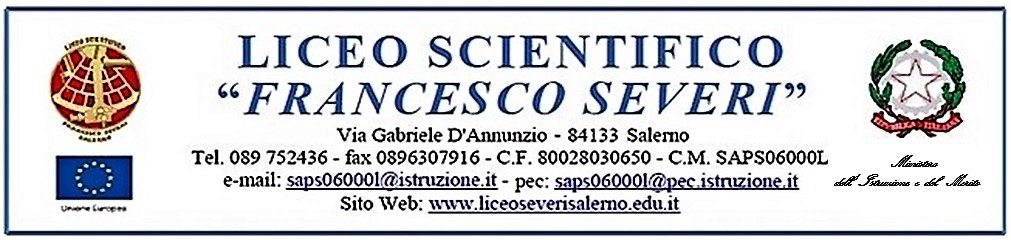 Servizio di “Sostegno psicologico” a.s. 2023/2024. MODULO D’AUTORIZZAZIONE ALLA PARTECIPAZIONE PER I MINORIIl/La sottoscritto/a……………………………………………………………………………………………………………………………Nato/a a .................…………………………………………………………. il …………………………....…………............residente in via.......................……………......…………………………………….... CAP……………..……………….recapito telefonico……………………………………………...  e-mail………………………………………..…………………….In qualità di genitore esercente la potestà genitoriale della/o studentessa/studente  _____________________________________ Classe e sezione: ______________________Con la firma del presente modulo dichiara di:acconsentire alla partecipazione di suo/a figlio/a al servizio di “Sostegno psicologico” presso lo “Sportello di Ascolto” da parte del proprio/a figlio/a nei locali della scuola o da remoto;autorizzare, ai sensi dell’art. 13 D.lgs. n. 196/03 (Codice in materia di protezione di dati personali) e del GDPR (Regolamento UE 2016/679), gli operatori impegnati nel servizio di “Sostegno psicologico” a trattare le informazioni personali relative ai partecipanti al solo fine della realizzazione della suddetta attività. Le informazioni raccolte saranno conservate nella massima riservatezza e secondi le disposizioni di legge.                                                                        Firma del genitore____________________________________Luogo e data__________________In caso di sottoscrizione di un solo genitoreDichiaro:    di agire anche in nome dell’altro genitore adeguatamente informato di agire ai sensi dell’art. 317 bis c.c. in quanto unico genitore convivente con il minore___________________________________________________________________________Si precisa che le attività sono interamente gratuite.